O ROSTO MARIANO DA IGREJA Para descobrir e construir uma Igreja de rosto mariano devemos partir de dois pressupostos: 1) É uma Igreja que, na sua vida e no seu pensamento é inspirada pelas atitudes de Maria. 2) O Evangelho é o melhor documento que reflete essas atitudes. Com esses dois pressupostos em mão é muito fácil encontrar as características de uma Igreja de rosto mariano. Todo o marista se deve sentir convidado a vivê-las e a pô-las em prática na sua vida.É uma Igreja que escuta e medita a Palavra de Deus e se alimenta dela. A Palavra de Deus enriquece a sua presença espiritual no mundo e na vida das pessoas. Escutar a Palavra significa entrar no mundo de Deus, desenvolver e consolidar a fé que dá sentido à nossa vida cristã e marista. Foi o que Maria fez.É uma Igreja missionária que vai ao encontro de homens e mulheres do nosso tempo, como o fez Maria quando foi visitar Isabel. Uma Igreja “em saída” diria o Papa Francisco. A dimensão missionária da Igreja é uma consequência explícita da meditação e da experiência da Palavra de Deus. Ide e proclamai a Boa Nova. A presença de Maria no Cenáculo tornou-a a "Rainha dos Apóstolos", no preciso momento em que a Igreja começa a sua missão.É uma Igreja eucarística, no sentido de que a missão central da Igreja é o seu direito e dever de oferecer Jesus ao mundo de hoje, não só pela sua Palavra, mas também pelo seu Corpo e Sangue. Em sua visita a Isabel, Maria oferece a sua prima a certeza de que seu filho é o Filho de Deus concebido em seu seio. O seu corpo é Tabernáculo do Senhor. Neste sentido, nas palavras de João Paulo II, Maria é a mulher eucarística por excelência e colabora de modo extraordinário na salvação do mundo.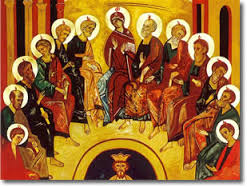 É uma Igreja que canta e louva o seu Senhor. Outra não era a atitude de Maria ao cantar o Magnificat. É uma Igreja que vive da caridade, e a põe em prática, especialmente para com os mais pobres. Fazendo eco da linguagem do Evangelho os mais pobres são os humildes, os que têm fome. São os que Maria lembra no seu Magnificat. É uma Igreja que dá vida, no sentido de que dá ao mundo aquele que é a vida, e continua a dar vida em todo o tempo e lugar. Esta foi a primeira tarefa de Maria: em Belém, ela oferece ao mundo, simbolizado nos pastores e nos Magos, Aquele que é a vida.É uma Igreja serva que faz do amor e do de serviço o centro de sua missão, para revelar ao mundo a glória de Deus e para chamar os homens e as mulheres de todos os tempos a uma vida de fé. É o que Maria nos ensina nas bodas de Caná: atenta às necessidades dos outros, ela transforma o ambiente onde se manifesta a glória de Deus e da fé dos discípulos .É uma Igreja materna, que acolhe no seu seio os filhos que o Senhor lhe dá. Na pessoa de João, todos nós somos recomendados a Maria. A sua maternidade espiritual atinge todas as dimensões do mundo e torna-se universal. Mesmo nas situações mais dramáticas da nossa existência, como o sofrimento e a morte, a Igreja, inspirada por Maria ao pé da cruz, é chamada a tornar-se o rosto materno de Deus para todos os que sofrem. 